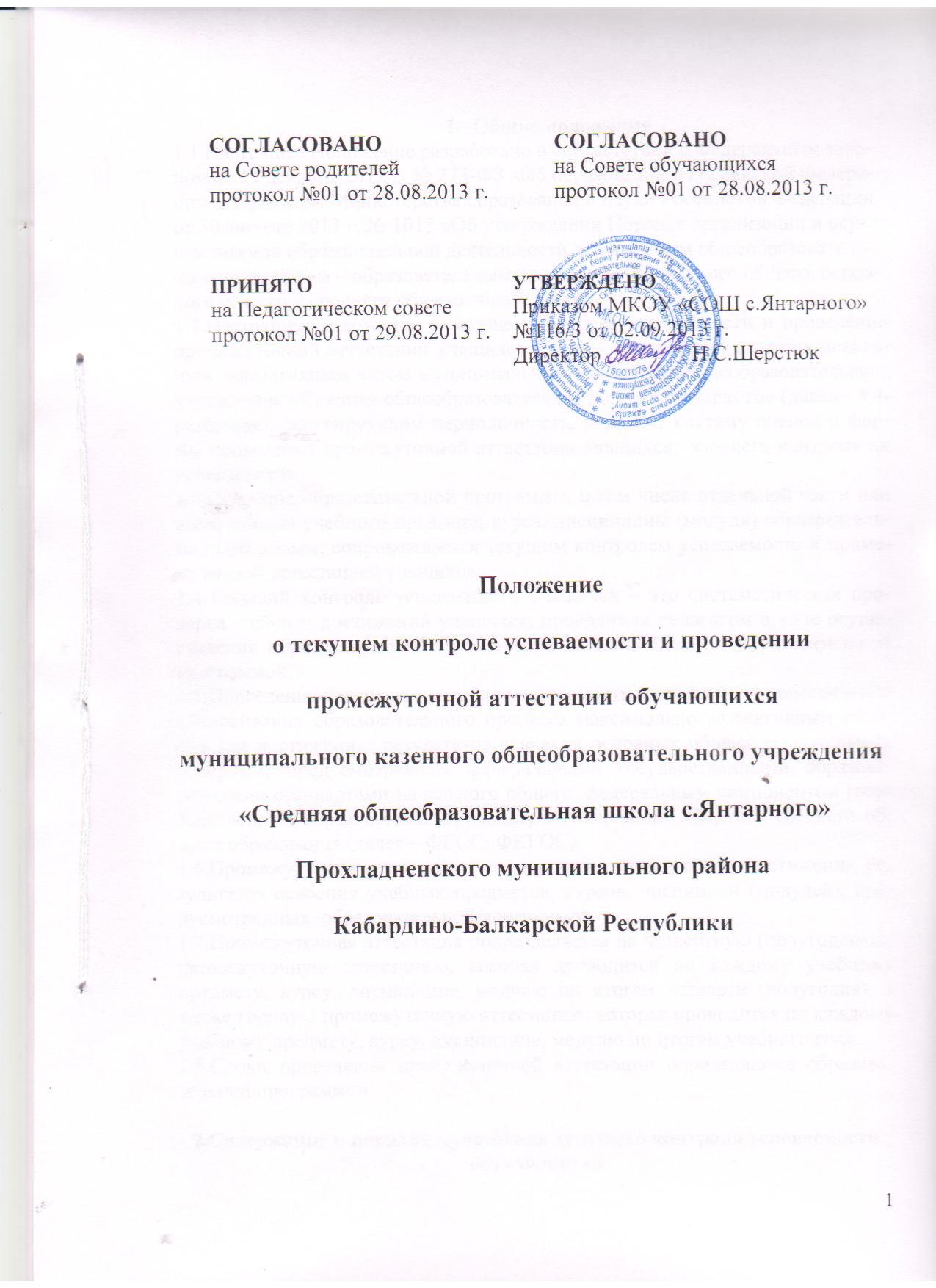 Общие положения1.1.Настоящее Положение разработано в соответствии с Федеральным законом от 29 декабря 2012 г. № 273-ФЗ «Об образовании в Российской Федерации»,  Приказом Министерства образования и науки Российской Федерации от 30 августа 2013 г. № 1015 «Об утверждении Порядка организации и осуществления образовательной деятельности по основным общеобразовательным программам – образовательным программам начального общего, основного общего и среднего общего образования».   1.2.Настоящее Положение о текущем контроле успеваемости и проведении промежуточной аттестации учащихся (далее - Положение) является локальным нормативным актом муниципального казенного общеобразовательного учреждения «Средняя общеобразовательная школа с.Янтарного» (далее - Учреждение), регулирующим периодичность, порядок,  систему оценок и формы проведения промежуточной аттестации учащихся, текущего контроля их успеваемости. 1.3.Освоение образовательной программы, в том числе отдельной части или всего объема учебного предмета, курса, дисциплины (модуля) образовательной программы, сопровождается текущим контролем успеваемости и промежуточной аттестацией учащихся. 1.4.Текущий контроль успеваемости учащихся – это систематическая проверка учебных достижений учащихся, проводимая педагогом в ходе осуществления образовательной деятельности в соответствии с образовательной программой. 1.5.Проведение текущего контроля успеваемости направлено на обеспечение выстраивания образовательного процесса максимально эффективным образом для достижения  результатов освоения основных общеобразовательных программ, предусмотренных федеральными государственными образовательными стандартами начального общего, федеральным компонентом государственных образовательных стандартов основного общего и среднего общего образования (далее – ФГОС; ФКГОС).1.6.Промежуточная аттестация – это установление уровня достижения результатов освоения учебных предметов, курсов, дисциплин (модулей), предусмотренных  образовательной программой. 1.7.Промежуточная аттестация подразделяется на четвертную (полугодовую) промежуточную аттестацию, которая проводится по каждому учебному предмету, курсу, дисциплине, модулю по итогам четверти (полугодия), а также годовую промежуточную аттестацию, которая проводится по каждому учебному предмету, курсу, дисциплине, модулю по итогам учебного года.1.8.Сроки проведения промежуточной аттестации определяются образовательной программой.2.Содержание и порядок проведения текущего контроля успеваемости обучающихся2.1. Текущий контроль успеваемости учащихся проводится в течение учебного периода в целях:контроля уровня достижения учащимися результатов, предусмотренных образовательной программой;оценки соответствия результатов освоения образовательных программ  требованиям ФГОС; ФКГОС;проведения учащимся самооценки, оценки его работы педагогическим работником с целью возможного совершенствования  образовательного процесса.2.2.Текущий контроль знаний обучающихся предполагает анализ допущенных ошибок и последующую индивидуальную работу над ними.2.3. Текущий контроль осуществляется педагогическим работником, реализующим соответствующую часть образовательной программы.2.4. Порядок, формы, периодичность, количество обязательных мероприятий при проведении текущего контроля успеваемости учащихся определяются педагогическим работником с учетом образовательной программы.2.5. Фиксация результатов текущего контроля осуществляется, как правило, по пятибалльной системе. Образовательной программой может быть предусмотрена иная шкала фиксации результатов освоения образовательных программ (например, десятибалльная), а также может быть предусмотрена фиксация удовлетворительной  либо неудовлетворительной оценки результатов освоения образовательных программ без разделения на уровни освоения.2.6.Использование различных видов текущего контроля знаний для установления уровня освоения определенного раздела (отдельной темы) образовательной программы (качества знаний обучающихся):устные виды контроля (устный ответ на поставленный вопрос; развернутый ответ по заданной теме; устное сообщение по избранной теме, собеседование; тестирование (с помощью технических средств обучения), декламация стихов, отрывков художественных произведений; чтение текста на русском, иностранном языках, аудирование);зачет по заданной теме;письменные виды контроля (письменное выполнение тренировочных упражнений, лабораторных и практических работ; написание диктанта, изложения,сочинения; выполнение самостоятельной работы, письменной проверочной работы, творческой работы, подготовка реферата).2.7.Текущий контроль успеваемости учащихся первого класса в течение учебного года и первая четверть второго класса осуществляется без фиксации достижений учащихся  в виде отметок по пятибалльной системе, допустимо использовать только положительную и не различаемую по уровням фиксацию.2.8.Последствия получения неудовлетворительного результата текущего контроля успеваемости определяются педагогическим работником в соответствии с образовательной программой, и могут включать в себя проведение дополнительной работы с учащимся, индивидуализацию содержания образовательной деятельности учащегося, иную корректировку образовательной деятельности в отношении учащегося.  2.9. Результаты текущего контроля фиксируются в документах (классных журналах и дневниках обучающихся).2.10. Успеваемость учащихся, занимающихся по индивидуальному учебному плану, подлежит текущему контролю с учетом особенностей освоения образовательной программы, предусмотренных индивидуальным учебным планом. 2.11. Педагогические работники доводят до сведения родителей (законных представителей)  сведения о результатах текущего контроля успеваемости учащихся как посредством заполнения предусмотренных документов, в том числе в электронной форме (дневник учащегося, электронный дневник), так и по запросу родителей (законных представителей) учащихся. Педагогические работники в рамках работы с родителями (законными представителями) учащихся обязаны прокомментировать результаты текущего контроля успеваемости учащихся в устной форме. Родители (законные представители) имеют право на получение информации об итогах текущего контроля успеваемости учащегося в письменной форме в виде выписки из соответствующих документов, для чего должны обратиться к классному руководителю.3.Права и ответственность участников образовательного процессапри осуществлении текущего контроля знаний обучающихся3.1. Учителя при осуществлении текущего контроля знаний обучающихся имеют право:выбора формы и методики проведения текущего контроля знаний обучающегося;выбора периодичности осуществления контроля.3.2. Обучающиеся при проведении текущего контроля имеют право на:аргументированное объявление отметки за устный ответ – до конца учебного занятия, за письменный ответ – после его проверки письменной работы в установленные сроки;проведение дополнительных индивидуальных занятий по отдельным разделам учебного предмета при неудовлетворительных результатах текущего контроля знаний;осуществление повторного контроля знаний при получении неудовлетворительной отметки за ответ.3.3. Учитель несёт ответственность за мотивацию выставленной отметки за ответ обучающегося.3.4. Учитель обязан планировать опрос обучающихся и фиксировать отметки в журнале на каждом уроке; наполняемость отметок должна быть высокой или средней.3.5. Учитель обязан в случае оценивания знаний обучающегося неудовлетворительной оценкой опросить его в  последующие 2-4 урока и зафиксировать отметку в журнале.4. Выставление текущих отметок. Критерии и нормы оценочной деятельности4.1.В Учреждении принята следующая система оценивания знаний, умений и навыков обучающихся: балльная (минимальный балл - 2, максимальный балл - 5). Учитель, проверяя и оценивая работы (в том числе контрольные), устные ответы обучающихся, достигнутые ими навыки и умения, выставляет отметку в классный журнал и дневник обучающегося.4.2. Самостоятельные, проверочные работы небольшого объема также оцениваются. Отметки в журнал за эти работы могут  быть выставлены  по усмотрению учителя.4.3. Результаты  контрольных работ по всем предметам во 2 - 9 классах должны быть выставлены к следующему уроку, в 10 - 11 классах разрешается выставление отметок через 2 - 3 урока, за исключением:отметки за творческие работы по русскому языку и литературе в 5-6 классах к следующему уроку, в 7-8 классах  не позже, чем через два дня, в 9-11 классах — не позже, чем через десять дней  после их проведения;отметки за сочинение в 10-11-х классах по русскому языку и литературе — не более чем через 14 дней. Отметка за диктант с грамматическим заданием выставляется в классный журнал двойной оценкой в одной клеточке. Отметка за сочинение по литературе выставляется следующим образом: за содержание – отметка вносится в учебный предмет «Литература», за грамотность – отметка вносится в учебный предмет «Русский язык».4.4.Учащиеся, временно обучающиеся в санаторных образовательных организациях, реабилитационных образовательных организациях, аттестуются на основе итогов их аттестации в этих образовательных организациях.4.5. При получении учащимся неудовлетворительной отметки по любому предмету (кроме итоговой контрольной работы и административных срезов  по предмету) по желанию ученика отметка в журнал может быть не выставлена, если ученик обязуется исправить её в течение недели. По истечении сроков  учитель вправе выставить неудовлетворительную отметку в журнал.4.6. В случае пропуска учеником большей части темы по уважительной причине, по его желанию контрольная работа по теме  может  написана в течение недели после того как ученик приступил к занятиям. В этом случае учитель обязан  помочь учащемуся разобраться  с теми вопросами, которые возникли  у ученика после  самостоятельной работы с материалом учебника.4.7. Все виды проверочных работ, которые подразумевают выставление отметок, могут быть проведены лишь в том случае, если больше половины класса разобрались с материалом предыдущего урока. Это учитель обязан выяснить после проверки домашнего задания в начале урока. В противном случае необходимо повторное объяснение материала.4.8. За плохое поведение на уроке отметка не снижается, учитель должен использовать другие методы воздействия на ученика.4.9. Формализованные требования (отметка) по оценке успеваемости по результатам освоения курса «Основы религиозных культур и светской этики» (далее – ОРКСЭ) не предусматривается. Уроки по курсу ОРКСЭ - уроки безотметочные, объектом оценивания становится нравственная и культурологическая компетентность ученика, рассматриваемые как универсальная способность человека понимать значение нравственных норм, правил морали, веры и религии в жизни человека, семьи, общества, воспитание потребности к духовному развитию.Рекомендуется использование технологии портфолио: составление портфеля творческих работ и достижений ученика позволит учащимся производить самооценку своей деятельности в курсе ОРКСЭ, самопроверку своих действий по овладению учебным материалом.4.10. В соответствии с ФГОС НОО педагогические работники- оценивают личностные, метапредметные, предметные результаты образования учащихся, используя комплексный подход;- организуют работу по накопительной системе оценки в рамках Портфеля достижений учащихся.4.11. Итоговая оценка выпускника начальной школы формируется на основе накопленной оценки, зафиксированной в Портфеле достижений, по всем учебным предметам и оценок за выполнение, как минимум, трёх итоговых работ (по русскому языку, математике и комплексной работы на межпредметной основе).4.12.В основу критериев оценки учебной деятельности обучающихся положены объективность и единый подход. При пятибалльной оценке для всех установлены общедидактические критерии. Данные критерии применяются при оценке устных, письменных, самостоятельных и других видов работ.Оценка "5" ставится в случае:знания, понимания, глубины усвоения обучающимся всего объёма программного материала;умения выделять главные положения в изученном материале, на основании фактов и примеров обобщать, делать выводы, устанавливать межпредметные и внутрипредметные связи, творчески применять полученные знания в незнакомой ситуации;отсутствия ошибок и недочётов при воспроизведении изученного материала, при устных ответах устранения отдельных неточностей с помощью дополнительных вопросов учителя, соблюдения культуры письменной и устной речи, правил оформления письменных работ.Оценка "4" ставится в случае:знания всего изученного программного материала;умения выделять главные положения в изученном материале, на основании фактов и примеров обобщать, делать выводы, устанавливать  внутрипредметные связи, применять полученные знания на практике;незначительных (негрубых) ошибок  при воспроизведении изученного материала, соблюдения основных правил культуры письменной и устной речи, правил оформления письменных работ.Оценка "3" ставится в случае:знания и усвоения материала на уровне минимальных требований программы, затруднения при самостоятельном воспроизведении, необходимости незначительной помощи учителя;умения работать на уровне воспроизведения, затруднения при ответах на видоизменённые вопросы;наличия грубых ошибок, нескольких негрубых при воспроизведении изученного материала, незначительного несоблюдения основных правил культуры письменной и устной речи, правил оформления письменных работ.Оценка "2" ставится в случае:знания и усвоения материала на уровне ниже минимальных требований программы, отдельных представлений об изученном материале;отсутствия умений работать на уровне воспроизведения, затруднения при ответах на стандартные вопросы;наличия нескольких грубых ошибок, большого числа негрубых при воспроизведении изученного материала, значительного несоблюдения основных правил культуры письменной и устной речи, правил оформления письменных работ;полного незнания изученного материала, отсутствия элементарных умений и навыков.4.13.Общая классификация ошибок.        При оценке знаний, умений и навыков учащихся следует учитывать все ошибки (грубые и негрубые) и недочеты.Грубыми считаются следующие ошибки:незнание определения основных понятий, законов, правил, основных положений теории, незнание формул, общепринятых символов обозначений величин, единиц их измерения;незнание наименований единиц измерения (физика, химия, математика, биология, география, черчение, трудовое обучение, ОБЖ);неумение выделить в ответе главное;неумение применять знания для решения задач и объяснения явлений;неумение делать выводы и обобщения;неумение читать и строить графики и принципиальные схемы;неумение подготовить установку или лабораторное оборудование, провести опыт, наблюдения, необходимые расчеты или использовать полученные данные для выводов;неумение пользоваться первоисточниками, учебником и справочниками;нарушение техники безопасности;небрежное отношение к оборудованию, приборам, материалам.  К негрубым ошибкам следует отнести:неточность формулировок, определений, понятий, законов, теорий, вызванная неполнотой охвата основных признаков определяемого понятия или заменой одного-двух из этих признаков второстепенными;ошибки при снятии показаний с измерительных приборов, не связанные с определением цены деления шкалы (например, зависящие от расположения измерительных приборов, оптические и др.);ошибки, вызванные несоблюдением условий проведения опыта, наблюдения, условий работы прибора, оборудования;ошибки в условных обозначениях на принципиальных схемах, неточность графика (например, изменение угла наклона) и др.;нерациональный метод решения задачи или недостаточно продуманный план устного ответа (нарушение логики, подмена отдельных основных вопросов второстепенными);нерациональные методы работы со справочной и другой литературой;неумение решать задачи, выполнять задания в общем виде.  Недочетами являются:нерациональные приемы вычислений и преобразований, выполнения опытов, наблюдений, заданий;ошибки в вычислениях (арифметические – кроме математики);небрежное выполнение записей, чертежей, схем, графиков;орфографические и пунктуационные ошибки (кроме русского языка).5.Права и ответственность участников образовательного процессапри осуществлении текущего контроля знаний обучающихся5.1. Учителя при осуществлении текущего контроля знаний обучающихся имеют право:выбора формы и методики проведения текущего контроля знаний обучающегося;выбора периодичности осуществления контроля.5.2. Обучающиеся при проведении текущего контроля имеют право на:аргументированное объявление отметки за устный ответ – до конца учебного занятия, за письменный ответ – после его проверки письменной работы в установленные сроки;проведение дополнительных индивидуальных занятий по отдельным разделам учебного предмета при неудовлетворительных результатах текущего контроля знаний;осуществление повторного контроля знаний при получении неудовлетворительной отметки за ответ.5.3. Учитель несёт ответственность за мотивацию выставленной отметки за ответ обучающегося.5.4. Учитель обязан планировать опрос обучающихся и фиксировать отметки в журнале на каждом уроке; наполняемость отметок должна быть высокой или средней.5.5. Учитель обязан в случае оценивания знаний обучающегося неудовлетворительной оценкой опросить его в  последующие 2-4 урока и зафиксировать отметку в журнале.6.Содержание и порядок проведения промежуточной аттестации6.1. Целями проведения промежуточной аттестации являются:объективное установление фактического уровня освоения образовательной программы и достижения результатов освоения образовательной программы; соотнесение этого уровня с требованиями ФГОС; ФКГОС;оценка достижений конкретного учащегося, позволяющая выявить пробелы в освоении им образовательной программы и учитывать индивидуальные потребности учащегося в осуществлении образовательной деятельности,оценка динамики индивидуальных образовательных достижений, продвижения в достижении планируемых результатов освоения образовательной программы.6.2. Промежуточная аттестация в Школе  проводится на основе принципов объективности, беспристрастности. Оценка результатов освоения учащимися образовательных программ осуществляется в зависимости от достигнутых учащимся результатов и не может быть поставлена в зависимость от формы получения образования, формы обучения, факта пользования платными дополнительными образовательными услугами и иных подобных обстоятельств. 6.3.В классах в связи с переходом на ФГОС НОО  проводятся следующие мероприятия по оценке достижения планируемых результатов:Оцениваются личностные, метапредметные, предметные результаты образования обучающихся,  используя комплексный подход.Ведется  работа  по накопительной системе оценки в рамках Портфеля достижений (Портфолио) обучающихся по трем направлениям:систематизированные материалы наблюдений (оценочные листы, материалы наблюдений и т.д.);выборка детских творческих работ, стартовая диагностика, промежуточные и итоговые стандартизированные работы по русскому языку, математике, окружающему миру;материалы, характеризующие достижения обучающихся в рамках внеучебной и досуговой деятельности (результаты участия в олимпиадах, конкурсах, выставках, смотрах, конкурсах, спортивных мероприятиях и т.д.)Итоговая оценка  выпускника начальной школы формируется  на основе накопленной оценки по всем учебным предметам и оценок за выполнение трёх итоговых работ (по русскому языку, математике и комплексной работе на межпредметной основе).6.4.  Решение о проведении промежуточной аттестации в текущем учебном году принимается не позднее октября  месяца Педагогическим советом Учреждения, который определяет конкретные формы, порядок и сроки проведения промежуточной аттестации.6.5.   Решение Педагогического совета Учреждения по данному вопросу доводится до сведения участников образовательного процесса приказом директора Учреждения не позднее октября месяца текущего учебного года.6.6. Промежуточная аттестация является обязательной для учащихся 2 – 11 классов. Она подразделяется на:аттестацию по итогам учебной четверти (четвертную аттестацию), проводимую во 2 – 9 классах; аттестацию по итогам полугодия (полугодовую аттестацию), проводимую в 10 – 11 классах; аттестацию по итогам учебного года (годовую аттестацию), проводимую во 2 – 11 классах6.7. Формами промежуточной аттестации являются:письменная проверка – письменный ответ учащегося на один или систему вопросов (заданий). К письменным ответам относятся: домашние, проверочные, лабораторные, практические, контрольные, творческие работы; письменные отчёты  о наблюдениях; письменные ответы на вопросы теста; сочинения, изложения, диктанты, рефераты и другое;устная проверка – устный ответ учащегося на один или систему вопросов в форме ответа на билеты,  беседы, собеседования, тестирование;комбинированная проверка - сочетание письменных и устных форм проверок.Иные формы промежуточной аттестации могут предусматриваться образовательной программой. 6.8.Фиксация результатов промежуточной аттестации осуществляется, как правило, по пятибалльной системе. Образовательной программой может быть предусмотрена иная шкала фиксации результатов промежуточной аттестации (например, десятибалльная), а также может быть предусмотрена фиксация удовлетворительного  либо неудовлетворительного результата промежуточной аттестации без разделения на уровни.6.9. Четвертная аттестация 
6.9.1. Четвертная аттестация учащихся 2-х – 9-х классов осуществляется по текущим оценкам, полученным учащимися в течение четверти.6.9.2. Четвертная оценка по каждому предмету определяется путем вычисления среднего арифметического текущих оценок с последующим округлением до целого числа от 1 до 5.6.9.3. При учебной нагрузке по предмету один или два часа в неделю четвертная оценка считается обоснованной при наличии у учащегося в классном журнале не менее трех текущих оценок по данному предмету.6.9.4. Учащимся, пропустившим в течение четверти значительное число занятий по болезни и имеющим по этой причине менее трех текущих оценок, решением педагогического совета предоставляется срок продолжительностью не более одного месяца для самостоятельного изучения пропущенного материала и сдачи по нему зачетов.Данное решение в письменном виде доводится классными руководителями до сведения родителей учащихся, которые несут ответственность за освоение их детьми пропущенного материала.Зачеты по пропущенному материалу принимаются учителем, обучающим данных учащихся по этому предмету.По результатам зачетов и имеющихся текущих оценок учителем выставляется четвертная оценка, которая утверждается педагогическим советом как результат четвертной аттестации.6.9.5. Учащиеся, имеющие менее трех текущих оценок вследствие систематических пропусков занятий без уважительной причины, обязаны сдать зачеты по пропущенному материалу в сроки, установленные учителем.6.10. Полугодовая аттестация 
6.10.1. Полугодовая промежуточная аттестация учащихся 10 – 11 классов осуществляется по текущим оценкам, полученным учащимися в течение полугодия, и результатам административных контрольных работ по русскому языку и математике (алгебре).6.10.2. Полугодовая оценка определяется путем вычисления среднего арифметического текущих оценок с последующим округлением до целого числа от 1 до 5.6.10.3. Оценка по предмету считается обоснованной при наличии у учащегося в классном журнале не менее трех текущих оценок по данному предмету. 6.10.4.Задания и тексты административных контрольных работ разрабатываются учителями-предметниками по поручению директора Учреждения.6.10.5. При неудовлетворительной оценке по административной контрольной работе учащемуся до окончания полугодия предоставляется возможность повторно выполнить работу с использованием дополнительных вариантов заданий и текстов.В случае неудовлетворительной оценки за повторное выполнение административной контрольной работы учащемуся выставляется за полугодие оценка «2». 6.10.6.При выставлении итоговых оценок за четверть (полугодие) учитель должен руководствоваться  следующим:оценки за контрольные работы, за работы по обобщению материала являются  приоритетными;неудовлетворительные оценки при итоговой аттестации за четверть не учитываются  при условии, если учащийся сдал задолженность по этой теме;Примечание:   «незакрытых двоек» не должно быть.основанием для аттестации учащихся за четверть является наличие не менее:3-х оценок  при нагрузке  1 час в неделю;5-и оценок  при нагрузке  2 часа в неделю;9-и оценок  при нагрузке  3 и более часов в неделю.В случае недостаточности оснований для аттестации учащийся считается не аттестованным.6.11. Годовая аттестация 6.11.1. Освоение образовательной программы (за исключением образовательной программы дошкольного образования), в том числе отдельной части или всего объема учебного предмета, курса, дисциплины (модуля) образовательной программы, сопровождается промежуточной аттестацией обучающихся, проводимой в формах, определенных учебным планом, и в порядке, установленном Учреждением.6.11.2.Промежуточная аттестация обучающихся проводится после освоения учебных программ соответствующего класса и является обязательной во 2 -8, 10 классах.6.11.3.Промежуточная аттестация проводится в учебное время в сроки, определённые педагогическим советом, но в пределах сроков окончания учебного года. Продолжительность зависит от формы аттестации.6.11.4.Сроки аттестационного периода, даты проведения повторной аттестации и аттестации заболевших учащихся устанавливаются по решению педагогического Совета Учреждения.Промежуточная аттестация проводится в следующих формах:2-6 классы – русский язык, математика в форме итоговых контрольных работ;2-5 классы – техника чтения;7 класс- русский язык, математика в форме итоговых контрольных работ; устные экзамены по билетам (не более 3-х экзаменов);8 класс- русский язык, математика в форме итоговых контрольных работ; устные экзамены по билетам, в форме  тестирования  (не менее 3-х экзаменов).10 класс - русский язык, математика в форме итоговых контрольных работ; устные экзамены по билетам, в форме  тестирования (не менее 3-х экзаменов).6.11.5.  При составлении расписания промежуточной аттестации предусматривается: в один день проводить не более одного аттестационного мероприятия в одном классе. Длительность перерыва между аттестационными мероприятиями должна быть не менее двух дней.6.11.6. Контрольные  работы проводятся по утвержденному директором Учреждения графику, который  не позднее, чем за 2 недели до начала аттестации доводится до сведения учителей, обучающихся и их родителей (законных представителей).6.11.7.Расписание промежуточной аттестации составляется заместителем директора по УВР за 2 недели до начала аттестации. 6.11.8.Тексты контрольных работ выдаются членам аттестационной комиссии за 30 минут до начала аттестации.6.11.9. Неудовлетворительные результаты промежуточной аттестации по одному или нескольким учебным предметам, курсам, дисциплинам (модулям) образовательной программы или непрохождение промежуточной аттестации при отсутствии уважительных причин признаются академической задолженностью.6.12.10. Промежуточная аттестация проводится комиссиями, состав которых утверждается приказом директора Учреждения на основании решения педагогического Совета Учреждения. Членами аттестационной комиссии могут быть лица, имеющие высшее образование. Председателем аттестационной комиссии является директор Учреждения, его заместитель по учебно-воспитательной работе, учитель по представлению директора. Учитель (директор, заместитель директора), преподающий в данном классе предмет не может быть председателем аттестационной комиссии. Ответственность за организацию и проведение промежуточной аттестации по предметам возлагается на председателя аттестационной комиссии.6.12.11. Письменная аттестация проводится с 8:30 часов. Время, отведённое на письменную работу промежуточной аттестации, устанавливается решением педагогического Совета Учреждения по представлению методических объединений предметных областей.6.12.12. Проверка письменных аттестационных работ осуществляется преподавателем данного предмета и членами аттестационной комиссии.6.12.14. Оценки, полученные обучающимися в ходе промежуточной аттестации,  записываются в классных журналах.Обучающимся, пропустившим 2/3 и более учебных занятий в течение   четверти  может быть выставлена промежуточная итоговая  оценка только после успешной сдачи зачета (форму и дату зачета утверждает педагогический совет) или делается запись н/а (не аттестован).Ответственность за прохождение пропущенного учебного материала возлагается на обучающегося, его родителей (законных представителей).6.12.15. Аттестационная комиссия при выставлении итоговых отметок руководствуется следующим: итоговая отметка по предмету выставляется на основании отметок за четверти (полугодия) с учётом результатов промежуточной аттестации. При неудовлетворительной отметке, полученной учащимися на промежуточной аттестации, не может быть выведена положительная итоговая отметка.6.12.16.Промежуточная аттестация проводится в учебное время в сроки, определенные Педагогическим Советом.7.Подготовка материала для промежуточной аттестации и его хранение7.1. Материал для проведения промежуточной аттестации (вопросы, задания, тесты и т.д.) разрабатывается учителем-предметником согласно выбранной форме в соответствии с требованиями государственного образовательного стандарта, учебной программы, годовому тематическому планированию учителя-предметника.7.2. Тексты для проведения письменных работ по русскому языку и математике для 2-8, 10 классов (диктант или контрольная работа) разрабатываются руководителями школьных методических объединений или учителем, не работающим в данном классе, согласовываются на методическом совете и предоставляются учителям.7.3. Задания практической части промежуточной аттестации (предложения для разбора, тексты для анализа, темы бесед по иностранному языку, примеры и задачи) готовятся учителями, согласуются и утверждаются методическим Советом Учреждения и заранее учащимся не сообщаются.7.4.Количество вариантов работ в одном классе определяется разработчиком материалов самостоятельно. Общее количество вариантов для проведения аттестационного мероприятия должно соответствовать общему количеству классов, в которых проводится промежуточная аттестация. 7.5. Пакет материалов для проведения промежуточной аттестации в форме экзаменов (не менее чем в 2-х вариантах)   проходит экспертизу качества и последующую корректировку, рассматривается школьным методическим объединением учителей-предметников, в составе которого имеется не менее трех учителей по предмету, согласовывается с заместителем директора по учебно-воспитательной работе, утверждается приказом директора  Учреждения. Если в Учреждении менее 3-хучителей по предмету, администрация Учреждения обращается с ходатайством в УО для проведения экспертизы экзаменационных материалов при участии РМО.  Материалы сдаются на хранение директору Учреждения не позднее, чем за две недели до начала аттестации.7.6.В аттестационный материал по русскому языку, литературе, математике, географии, физике, химии и другим учебным предметам включаются как теоретические вопросы, так и практические задания, причем для аттестационной комиссии должны быть подготовлены решения практических заданий экзаменационного материала и полная формулировка ответа.7.7.На аттестации по иностранному языку проверяется техника чтения и практическое владение обучающимся устной речью в пределах требований. В первой части ответа предполагается устное высказывание экзаменующимся по предложенной теме, состоящее из количества фраз, определенных методическим объединением, во второй - изложение на иностранном языке содержания прочитанного текста и своего отношения к нему, либо чтение и разработка вопросов по содержанию текста. Тексты для чтения подбираются учителем, объем текста устанавливается методическим объединением педагогических работников, исходя из требований образовательного стандарта.7.8.Аттестационные материалы по каждому предмету оформляются в экзаменационное дело, состоящее из:- пояснительной записки, в которой необходимо отразить по какой программе и по каким учебникам проводилось преподавание предмета;-  списка учащихся, сдающих экзамен;- билетов в двух экземплярах, один из которых разрезан, с записью на обороте:Рассмотрено                               Согласовано                                        УтвержденоНа заседании ШМО                  зам. директора по УВР                    Директор школыПротокол №  от                            ___________ФИО                             _________ФИО Руководитель ШМО                                                                               Приказ №       от___________ФИО                                                                                 ___________ФИО                                                                                                 - заданий практической части;-решений практических заданий экзаменационного материала и полной  формулировкой  ответа. 7.9. Пакеты с материалами для письменной аттестации вскрываются соответственно: с текстами диктантов, тестов в присутствии членов комиссии и учащихся непосредственно перед началом аттестации по предмету; при выборе тестовой формы работы, тест выдаётся каждому аттестующемуся.7.10.Письменные работы и протоколы устных ответов обучающихся в ходе промежуточной аттестации хранятся в делах Учреждения в течение одного года.8. Порядок освобождения учащихся от промежуточной аттестации8.1.Педагогические работники доводят до сведения родителей (законных представителей)  сведения о результатах промежуточной аттестации учащихся как посредством заполнения предусмотренных документов, в том числе в электронной форме (дневник учащегося, электронный дневник), так и по запросу родителей (законных представителей) учащихся. Педагогические работники в рамках работы с родителями (законными представителями) учащихся обязаны прокомментировать результаты промежуточной аттестации учащихся в устной форме. Родители (законные представители) имеют право на получение информации об итогах промежуточной аттестации учащегося в письменной форме в виде выписки из соответствующих документов, для чего должны обратиться к классному руководителю.      8.2.От промежуточной аттестации по решению педагогического совета Учреждения освобождаются:обучающиеся на дому,        проходящие длительное лечение в лечебных или санаторных образовательных организациях,учащиеся, заболевшие в аттестационный период, на основании медицинского подтверждения,учащиеся – победители муниципальных, победители и призеры региональных предметных олимпиад по предметам, вынесенным на промежуточную аттестацию,учащиеся оценены по предмету на «отлично».9.Права и обязанности участников промежуточной аттестации9.1.   Участниками аттестации являются: обучающиеся, родители обучающихся (лица их заменяющие), учителя-предметники.9.2.  Права обучающихся представляют его родители (законные представители).9.3.  Обучающийся имеет право:на информацию о перечне предметов, выносимых на промежуточную аттестацию;на ознакомление с вопросами, включенными в экзаменационные билеты, темами, подлежащими контролю;на информацию о сроках аттестации;на консультации учителя-предметника по вопросам, выносимым на контроль;в случае болезни на изменение формы промежуточной аттестации, ее отсрочку или освобождение (по решению Педагогического совета Учреждения);на независимую и объективную оценку его уровня знаний;на обращение в трехдневный срок с апелляцией в конфликтную комиссию, созданную в Учреждении, в случае несогласия с отметкой, полученной во время аттестации.9.4. Обучающийся обязан:проходить аттестацию в установленные сроки;в процессе аттестации выполнять обоснованные требования учителей и руководства школы;соблюдать правила, предусмотренные нормативными документами, определяющими порядок аттестации.9.5.  Родители (законные представители) обучающегося имеют право:на информацию о формах, сроках и перечне предметов, выносимых на промежуточную аттестацию;знакомиться с нормативными документами, определяющими порядок и критерии оценивания;знакомится с результатами аттестации их детей;обжаловать результаты аттестации их ребенка в случае нарушения школой процедуры аттестации или неудовлетворенности результатами аттестации.9.6.  Родители (законные представители) обучающегося обязаны:соблюдать порядок аттестации;корректно и вежливо относиться к педагогам, участвующим в аттестации их ребенка;осуществлять контроль успеваемости своего ребенка, результатов его аттестации.9.7. Учитель, осуществляющий промежуточную аттестацию, имеет право:разрабатывать материалы для промежуточной аттестации обучающихся;проводить аттестации и оценивать качество усвоения обучающимися содержания учебный программ, соответствие уровня подготовки обучающихся требованиям государственного стандарта образования;давать педагогические рекомендации обучающимся и их родителям (законным представителям) по освоению предмета.9.8. Учитель, осуществляющий промежуточную аттестацию, не имеет права:использовать, при составлении заданий, учебный материал предмета, не предусмотренный учебной программой;оказывать психологическое давление на обучающихся, проявлять недоброжелательное, некорректное отношение к ним.9.9. Учитель, осуществляющий промежуточную аттестацию, обязан:доводить до сведения обучающихся, их родителей (законных представителей) результаты промежуточной аттестации.10. Порядок  подведения итогов промежуточной аттестации и выставления годовых отметок10.1.Результаты аттестации оцениваются по пятибалльной системе. Отметки за все устные формы объявляются обучающимся после завершения опроса всех аттестуемых.10.2. Решение об итоговой отметке учащегося принимается учителем самостоятельно, с учетом результатов промежуточной аттестации, результатов плановых  контрольных, практических, лабораторных  работ, а также текущей успеваемости.10.3. В случае  затруднений с определением итогового балла учителю рекомендуется обращать внимание на динамику результатов плановых контрольных мероприятий и текущей успеваемости. 10.4. Результаты промежуточной аттестации заносятся в классные  журналы в специальную графу, а также в дневники  учащихся.10.5. Отметки экзаменационной комиссии выставляются в протоколе экзамена:устного — в день его проведения;письменного — до начала следующего экзамена. 10.6. Годовая отметка по предмету определяется на основании четвертных (полугодовых)      отметок. Отметка «5» выставляется при наличии всех отметок «5», а также возможны варианты:Отметка «4» за год выставляется при наличии всех отметок «4»,  а также возможны варианты:Отметка «3» за год выставляется при наличии всех отметок «3», а также возможны варианты:Отметка  «2» за год выставляется  при наличии трех неудовлетворительных отметок.10.7. Годовая отметка в 10-11 классах по всем предметам выставляется с учетом двух отметок, полученных  за полугодия.Отметка «5» выставляется при наличии двух отметок «5» за первое полугодие  или одной отметки «4»за первое полугодие и отметки «5» за второе полугодие.Отметка «4»выставляется при наличии двух отметок «4» , а также возможны варианты: Отметка «3» выставляется  при наличии двух отметок «3» а также возможны варианты:Отметка «2» выставляется  при наличии двух отметок «2» за оба полугодия  или за второе полугодие  при отметке «3» за первое полугодие.10.8.Для учащихся, обучающихся по индивидуальному учебному плану, сроки и порядок проведения промежуточной аттестации определяются индивидуальным учебным планом.10.9.Итоги промежуточной аттестации обсуждаются на заседаниях методических объединений и педагогического совета Учреждения.11. Порядок перевода учащихся в следующий класс11.1Учащиеся, освоившие в полном объёме соответствующую часть образовательной программы, переводятся в следующий класс.11.2.Неудовлетворительные результаты промежуточной аттестации по одному или нескольким учебным предметам, курсам, дисциплинам (модулям) образовательной программы или непрохождение промежуточной аттестации при отсутствии уважительных причин признаются академической задолженностью. 11.3.Неудовлетворительные результаты промежуточной аттестации по одному или нескольким учебным предметам, курсам образовательной программы или непрохождение промежуточной аттестации при отсутствии уважительных причин признаются академической задолженностью.11.4.Обучающиеся обязаны ликвидировать академическую задолженность.11.5. Учреждение, родители (законные представители) несовершеннолетнего обучающегося, обеспечивающие получение обучающимся общего образования в форме семейного образования, обязаны создать условия обучающемуся для ликвидации академической задолженности и обеспечить контроль за своевременностью ее ликвидации.11.6.Обучающиеся, имеющие академическую задолженность, вправе пройти промежуточную аттестацию по соответствующим учебному предмету, курсу, дисциплине (модулю) не более двух раз в сроки, определяемые Учреждением, в пределах одного года с момента образования академической задолженности. В указанный период не включаются время болезни обучающегося. 11.7. Для проведения промежуточной аттестации во второй раз Учреждением создается комиссия.11.8. Не допускается взимание платы с обучающихся за прохождение промежуточной аттестации.11.9. Обучающиеся, не прошедшие промежуточной аттестации по уважительным причинам или имеющие академическую задолженность, переводятся в следующий класс условно.11.10. Обучающиеся в Учреждении по образовательным программам начального общего, основного общего и среднего общего образования, не ликвидировавшие в установленные сроки академической задолженности с момента ее образования, по усмотрению их родителей (законных представителей) оставляются на повторное обучение, переводятся на обучение по адаптированным образовательным программам в соответствии с рекомендациями психолого-медико-педагогической комиссии либо на обучение по индивидуальному учебному плану.11.11. Обучающиеся по образовательным программам начального общего, основного общего и среднего общего образования в форме семейного образования, не ликвидировавшие в установленные сроки академической задолженности, продолжают получать образование в Учреждении. 12. Решение конфликтных вопросов12.1. В случае возникновения спорных вопросов учащийся и родители имеют право обратиться с апелляцией в конфликтную комиссию в течение двух дней после сдачи зачёта (экзамена).12.2. Конфликтная комиссия создается приказом директора Учреждения на период проведения промежуточной аттестации.12.3. В двухдневный срок конфликтная комиссия должна рассмотреть апелляцию, принять  решение.13. Порядок внесения изменений в Положение13.1.Изменения вносятся в связи с поступлением новых нормативных документов, необходимостью пересмотра подходов к аттестации в связи с изменением  условий образовательного процесса и по иным причинам. Изменения вносятся приказом директора Учреждения, на основании решения о внесении изменений, принятом педагогическим советом Учреждения.14. Срок действия Положения14.1.Данное Положение не ограничено по срокам действия и отменяется приказом директора Учреждения.IIIIIIIVГОД455554455554455IIIIIIIVГОД54444344443344443344IIIIIIIVГОД33343233333332322333IIIГОД544344354IIIГОД433233